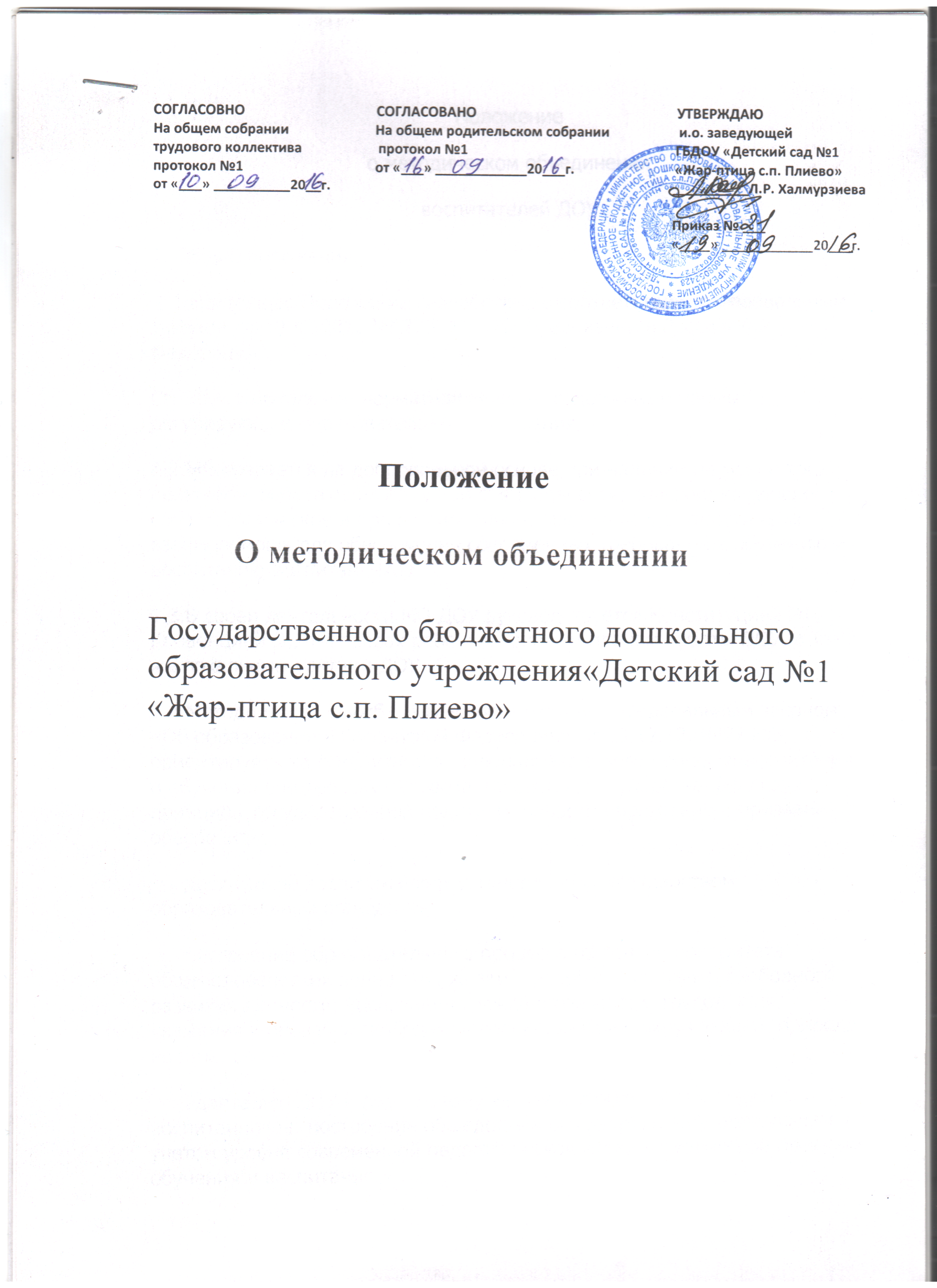  Положениео методическом объединенииГБДОУ «Детский сад №1 «Жар-птица с.п. Плиево»1. Общие положения. 1.1.Настоящее Положение разработано в соответствии  с Федеральным законом от 29.12.2012 № 273-ФЗ "Об образовании в Российской Федерации":Ст. 30.ч.1.Локальные нормативные акты, содержащие нормы, регулирующие образовательные отношения;1.2.МО создается на добровольной основе при наличии не менее трех педагогов, работающих по одной специальности, совершенствующих свое методическое и профессиональное мастерство, организующих взаимопомощь для обеспечения современных требований к обучению и воспитанию воспитанников. 1.3.В своей деятельности МО ДОУ руководствуется Конституцией РФ, Конвенцией ООН о правах ребенка, годовым планом работы ДОУ, а так же локальными актами ДОУ.1.4.Методическая служба ДОУ в соответствии  с Федеральным законом «Об образовании в Российской Федерации» от 29.12.12. №273ФЗ, ориентируясь на гуманизацию  целенаправленного процесса воспитания и обучения в интересах человека, общества, государства, реализуя принципы государственной политики  области образования, призвана обеспечить:        достижение воспитанником установленных государством образовательных стандартов;        построение образовательного процесса на основе приоритета общечеловеческих ценностей, жизни и здоровья человека, свободного развития личности; воспитания гражданственности, трудолюбия, уважения к правам и свободам человека, любви к окружающей  природе, Родине, семье;        адаптацию ДОУ к социальному заказу и особенностям  развития воспитанников; построение общедоступного дошкольного образования с учетом уровня современной педагогической науки и творческой практики обучения и воспитания;1.5. профессионального мастерства.Основными условиями организации методической деятельности, построения адаптивной модели методической службы и управления ею в ДОУ являются:        четкое распределение полномочий, прав и обязанностей;        максимальный учет социального заказа на образовательные услуги и личностно-ориентированное построение деятельности педагогов в различных структурах методической службы;        использование активного положительного  опыта методической работы каждого члена педагогического коллектива как опорного в построении общей системы методической работы, федерального, территориального опыта и общих тенденций развития методической работы, теоретических подходов, разработанных наукой.1.6. Деятельность методического объединения основывается на  анализе, прогнозировании и планировании воспитательно-образовательного процесса в  соответствии с типом и видом образовательного  учреждения и программой его развития.1.7. Методическое объединение подчиняется непосредственно руководителю МО ДОУ.  Основные направления  деятельности, формы и методы работы методического объединения определяются его членами в соответствии с целями и задачами образовательного учреждения и утверждаются методическим советом образовательного учреждения.1.8.Учебно-воспитательная, методическая, опытно-экспериментальная работа   с педагогами строится на основе приказов и рекомендаций:1.9. МО - одно из постоянно действующих звеньев структуры методической службы Учреждения.1.10.Методические объединения могут создаваться  по направлениям деятельности Учреждения.1.11.Решения и рекомендации МО могут обсуждаться на заседаниях методического совета ДОУ.1.12.Срок действия положения не ограничен. Данное положение действует до принятия  нового.2. Основные цели задачи методического объединения.2.1.Цель деятельности методической службы – обеспечение действенности системы управления в  организации, совершенствовании стабилизации и развития всей жизнедеятельности ДОУ.2.2. Для реализации  поставленной цели методическая  служба дошкольного учреждения решает следующие задачи:     Внедрение ФГОС;     организует активное участие членов педагогического коллектива в планировании, разработке и реализации программы развития,  инновационных процессах;     способствует созданию условий  для  повышения профессиональной  компетенции, роста  педагогического мастерства и развития  творческого потенциала каждого педагога, направленного на оптимальное формирование и развитие личности ребенка, его самоопределение и самореализацию;     создает единое информационное пространство и регулирует информационные потоки управленческой и научно-методической документации, концентрирует ценный опыт достижений в образовательной практике;     обеспечивает эффективную оперативную информацию о новых методиках, технологиях, организации и диагностике образовательного процесса;     организует работу по созданию нормативно-правовой базы функционирования  и развития ДОУ;     способствует созданию и оптимизации программно-методического обеспечения образовательного процесса, условий для внедрения и распространения положительного  педагогического опыта, инноваций;     обеспечивает проведение мониторинговых  и аттестационных процедур  для объективного анализа процесса развития и достигнутых результатов, стимулирования педагогического  творчества, выявления затруднений в деятельности;     осуществляет контроль за выполнение государственного стандарта и реализацией образовательных программ, уровнем развития воспитанников, их готовностью к школьному обучению;     управляет процессами  непрерывного образования педагогических работников, способствует организации рационального педагогического труда, саморазвития педагогов;     осуществляет взаимодействие со структурами муниципальной методической службы,  родителями (законными  представителями) воспитанников, социокультурными и образовательными учреждениями села, района;     совершенствует методическое и профессиональное мастерство, творческий рост педагогов;     изучает нормативную и методическую документацию по вопросам образования;     организует  взаимопомощь, взаимопосещения для обеспечения современных требований к обучению и воспитанию детей дошкольного возраста;     изучает  и распространяет передовой  педагогический  опыт;     осваивает  новые  образовательные технологии;     организовывает открытые НОД  по определенной теме с целью обмена опытом;     выработка единых требований в оценивании уровня освоения образовательных программ;    выработка единых требований в оценивании, уровня освоения образовательных программ. 3. Функции методического объединения.3.1. МО выполняет следующие функции:3.2.Изучение нормативной документации и методической литературы по вопросам образования.3.3.Отбор содержания и составление учебных разработок по образовательным программам с учетом их вариативности.3.4. Участие в обсуждении и утверждении индивидуальных планов методической работы. 3.5. Ознакомление с анализом состояния обучения  воспитанников,  по итогам внутрисадовского контроля.3.6.  Взаимопосещение по определенной тематике с последующим сравнением анализа и самоанализа педагогическими работниками достигнутых результатов.3.7.Разработка отчетов о профессиональном самообразовании, о работе педагогов по повышению квалификации.3.8.Организация и проведение конкурсов, смотров детского творчества.3.9.Укрепление материальной базы и приведение в соответствие средств обучения, в т.ч. технических, современным требованиям к наглядным пособиям и требованиям безопасности их использования.3.10.Планирует оказание конкретной методической помощи педагогам.3.10.Организует работу методических семинаров и других форм методической работы.3.11. Анализирует и планирует оснащение предметно-развивающей среды.3.12.Изучает и обобщает опыт педагогов других учреждений.3.13.Принимает решение о подготовке методических рекомендаций в помощь воспитателям.3.14.Организует разработку методических рекомендаций для родителей в целях организации единого воспитательно-образовательного процесса для ребенка.3.15.Рекомендует воспитателям различные формы организации самообразования.3.16.Разрабатывает положения о конкурсах, декадах, месячниках и организует их проведение. 3.17.Основные формы работы методического объединения:     проводит педагогические эксперименты по проблемам методики обучения и воспитания детей и внедрение их результатов в образовательный процесс;     организует открытые просмотры и взаимопосещения непосредственно образовательной деятельности и совместной деятельности детей и взрослых;     проведение предметных недель и методических дней;     оформляет и накапливает документацию, методические материалы.4. Организация работы4.1.В состав методического объединения входят педагоги ДОУ.4.2.Кандидатура руководителя  МО утверждается на педагогическом совете ДОУ.4.3.Возглавляет методическое объединение методист ДОУ 4.4.Работа методического объединения проводится в соответствии с планом работы на текущий учебный год. План составляется руководителем методического объединения, рассматривается на заседании методического объединения, согласовывается и утверждается методическим советом учреждения.4.5.Заседания методического объединения проводятся не реже одного раза в квартал. 4.6.Заседание МО считается правомочным при наличии не менее двух третьих его членов.По каждому из обсуждаемых на заседании вопросов принимаются рекомендации, решения которые фиксируются в протоколе. Рекомендации, решения подписываются руководителем методического объединения.4.7.При рассмотрении вопросов, затрагивающих тематику или интересы других методических объединений, на заседания необходимо приглашать их руководителей. 5. Права методического объединения.5.1.Члены методического объединения имеют право:     готовить предложения и рекомендовать педагогов для повышения категории;     выдвигать предложения об улучшении воспитательно-образовательного процесса в учреждении;     ставить вопрос о публикации материалов о передовом педагогическом опыте, накопленном в методическом объединении;     ставить вопрос перед администрацией учреждения о поощрении педагогов методического объединения за активное участие в работе;     рекомендовать педагогам различные формы повышения квалификации;     обращаться за консультациями по проблемам организации воспитательно-образовательного процесса к старшему воспитателю ДОУ;     выдвигать от методического объединения педагогов для участия в конкурсах «Воспитатель  года».5.2.Предлагать для обсуждения новые наглядно-методические пособия для обучения воспитанников.5.3.Решать вопросы о возможности организации, изучения и внедрения инноваций в работу.5.4.Вносить предложения по улучшению качества образовательной деятельности в рамках своей компетенции.5.5. Рекомендовать руководству распределение нагрузки при тарификации.5.6.Руководитель методического объединения по его предложению, согласию имеет право принимать участие в тематических проверках, экспертных комиссиях.5.7.Запрашивать информацию в отделе дошкольного образования, отделе методики образования по своему направлению работы.5.8.Методическое объединение ответственно за компетентность принимаемых решений и обеспечение их реализации. 6.  Ответственность Методического объединения воспитателей6.1.Методическое объединение воспитателей несет ответственность:     за выполнение, выполнение не в полном объеме или невыполнение закрепленных за ним задач и функций;     соответствие принимаемых решений законодательству РФ, нормативно – правовым актам;     за объективный анализ деятельности;     за своевременную реализацию главных направлений;     за качественную разработку и проведение мероприятий  по плану.6.2. Участники МО обязаны:       Знать   современные направления развития методики воспитания,     Федеральный закон  «Об образовании в Российской Федерации»,  нормативные документы,   требования к квалификационным характеристикам.       Участвовать в организации и проведении мероприятий  на муниципальном уровне (муниципальной методической службы).       Участвовать в заседаниях методического объединения ДОУ.       Активно участвовать в подготовке и проведении открытых мероприятий, практических семинаров, стремиться к повышению уровня профессионального мастерства.       Иметь собственную программу профессионального самообразования.       Владеть основами самоанализа педагогической деятельности.6.3. Обязанности руководителя МО:     Составлять план деятельности МО на учебный год и предоставлять на утверждение.       Анализировать деятельность МО за учебный год и предоставлять информацию не позднее 1 июня по истечение учебного года.     Организовывать все мероприятия МО.     На диагностической основе выявлять потребности и затруднения педагогов.     Участвовать в организации и проведении мероприятий муниципальной методической службы.      7. Взаимосвязи Методического объединения воспитателей с органами самоуправления Учреждения.7.1. Методическое объединение воспитателей организует взаимодействие  с органом самоуправления Учреждения – Педагогическим советом.8. Делопроизводство Методического объединения воспитателей8.1.Заседания методического объединения педагогических работников оформляются в виде протоколов.8.2.В конце учебного года руководство ДОУ анализирует работу методического объединения и принимает на хранение план работы, отчет о выполненной работе.8.3.Протоколы заседаний ведутся от начала учебного года.8.4.Срок хранения протоколов заседаний методического объединения три года.8.5. Срок действия данного положения не ограничен, до принятия нового. 9. Документация методического объединения.Для нормальной работы в методическом объединении должны быть следующие документы:     Приказ об открытии МО.     Приказ о назначении на должность руководителя МО.     Положение о методическом объединении.     Анализ работы за прошедший учебный год.     План работы МО на текущий учебный год.     Тема методической работы, ее цель, приоритетные  направления и задачи на новый учебный год.     Сведения о темах самообразования воспитателей МО.     График прохождения аттестации воспитателей МО.     График повышения квалификации воспитателей МО.     График проведения открытых просмотров непосредственно образовательной деятельности и мероприятий педагогами МО.     График   проведения    совещаний,    конференций,    семинаров,    круглых   столов, творческих отчетов, деловых игр и т.д. в МО.     Протоколы заседаний МО.